Муниципальное автономное общеобразовательное учреждениеОсновная общеобразовательная школа п. Грачевка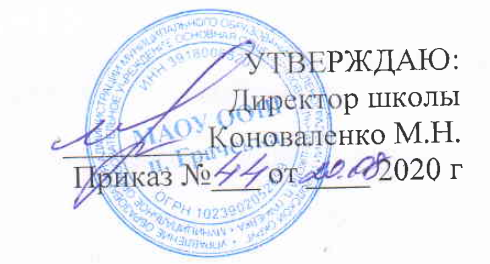 Рабочая программа учебного предмета«Баскетбол»3-4 класс Срок реализации - 2020-2021 учебный годВсего часов в год – 34Кушнарева Т.В.учитель категориясоответствия должностиМАОУ ООШ п. Грачевка2020  ПОЯСНИТЕЛЬНАЯ ЗАПИСКАПрограмма внеурочной деятельности «Баскетбол» построена на основе авторской программы «Физическая культура» 1-4 классы (раздел «Подвижные игры») в соответствии с требованиями начального общего образования (автор программы В. И. Лях. - М.: Просвещение, 2014).Данная образовательная программа физкультурно-спортивной направленности является адаптированной учебной программой по баскетболу для общеобразовательных школ и рассчитана на 35 недель в год в 3 классах по 1 занятию в неделю.Отличительные особенности данной программы.Программа направлена на формирование устойчивых мотивов и потребностей школьников в бережном отношении к своему здоровью, целостном развитии физических и психических качеств, творческом использовании средств физической культуры в организации здорового образа жизни и  способствует решению следующих: укрепление здоровья, развитие основных физических качеств и повышение функциональных возможностей организма Актуальность, педагогическая целесообразность.Основная цель программы: создание условий для оказания благоприятного воздействия на укрепление здоровья и дальнейшего вовлечения в активные занятия физической культурой и спортом.          Задачи:привитие потребности к систематическим занятиям физической культуры; подготовка для выполнения нормативов согласно возрасту;ознакомиться с основными правилами игры в баскетболпрограмма предусматривает проведение теоретических и практических занятий, выполнение учащимися контрольных нормативов, участие в соревнованиях.  укрепление здоровья и содействие правильному физическому развитию и разносторонней физической подготовленности;укрепление опорно-двигательного аппарата и развитее основных физических качеств (скорости, выносливости, силы, гибкости, ловкости)обучение основным техническим элементам (стойки, перемещения, ловля, передачи, ведению, броскам мяча)привитие стойкого интереса к занятиям баскетболом;укрепление здоровья и закаливание организма учащихся;содействие гармоничному физическому развитию;повышение уровня общей физической подготовленности;Виды и формы контроля уровня достижений обучающихсяСроки реализации программы:Программа реализуется в течении 2-х лет обучения через секцию «Баскетбол». Проводится в 3-4 классах в объеме 34 часов в год (1 раз в неделю).Формы занятий. - Групповые учебно-тренировочные занятия.- Групповые и индивидуальные теоретические занятия.- Восстановительные мероприятия.- Участие в матчевых встречах.- Участие в соревнованиях.- Зачеты, тестирования.Режим занятий – вторая половина дня.Ожидаемы результаты и способы определения результативностиВнеклассные занятие по баскетболу способствуют развитию личностных качеств  учащихся и являются средством формирования у обучающихся универсальных способностей (компетенции), которые выражаются в метапредметных результатах образовательного процесса и активно проявляются в разнообразных видах деятельности (культуры).Универсальными компетенциями учащихся являются:Умения организовывать собственную деятельность, выбирать и использовать средства для достижения ее цели;Умения активно включаться в коллективную деятельность, взаимодействовать со сверстниками в достижении общих целей;Умение доносить информацию в доступной, яркой, эмоциональной форме в процессе общения и взаимодействия со сверстниками и взрослыми людьми.Личностные результаты:Активное включение в общение и взаимодействие со сверстниками на принципах уважения и доброжелательности, взаимопомощи и сопереживания;Проявление положительных качеств личности и управление своими эмоциями в различных (нестандартных) ситуациях и условиях;Проявление дисциплинированности, трудолюбия и упорства в достижении поставленных целей;Оказание бескорыстной помощи своим сверстникам ,нахождение с ними общего языка и общих интересов.Метапредметные результаты:Характеристика явления (действия и поступков), их объективная оценка на основе освоенных знаний и имеющегося опыта;Обнаружение ошибок при выполнении учебных заданий, отбор способов их исправления;Общение и взаимодействие со сверстниками на принципах самоуважения и взаимопомощи, дружбы и толерантности;Обеспечение защиты и сохранности природы во время активного отдыха и занятий спортом;Организация самостоятельной деятельности с учетом требований ее безопасности, сохранности инвертаря, оборудования, организации места занятий;Планирование собственной деятельности, распределение нагрузки и организация отдыха в процессе ее выполнения;Анализ и объективная оценка результатов собственного труда, поиск возможностей и способов их улучшения;Видение красоты движений, выделение и обоснование эстетических признаков в движениях и передвижениях человека;Оценка красоты телосложения и осанки, сравнение их с эталонами красоты.Управление эмоциями при общении со сверстниками и взрослыми;Технически правильное выполнение двигательных действий из базовых видов спорта, использование их в игровой и соревновательной деятельности.Предметные результаты: Выполнение технических действий из баскетбола, применение их в игровой и соревновательной деятельности;Нахождение отличительных особенностей в выполнении двигательными действиями разными учениками, выделение отличительных признаков и элементов.Формирование умений выполнять комплексы общеразвивающих, оздоровительных и корригирующих упражнений, учитывающих индивидуальные способности и особенности, состояние здоровья и режим учебной деятельности; овладение основами технических действий, приёмами и физическими упражнениями из базовых видов спорта, умением использовать их в разнообразных формах игровой и соревновательной деятельности; расширение двигательного опыта за счет упражнений, ориентированных на развитие основных физических качеств, повышение функциональных возможностей основных систем организма.Специальная физическая подготовка баскетболистов  Передачи и броски мяча.ОБЩАЯ ФИЗИЧЕСКАЯ ПОДГОТОВКАЗа основу определения общего уровня физической кондиции учащихся взяты, предложенные формула и таблицы ОУФК по президентским тестам, проводимых в целом по России.Даны нормативы по видам программы по всем возрастным категориям в таблицах:Возрастные оценочные нормативы для мальчиковВозрастные оценочные нормативы для девочекТематический план 3 классКалендарно-тематическое планирование 3 классСодержание программы внеурочной деятельности «Баскетбол»Учебно-методическое обеспечение1. Рабочая программа «Физическая культура». / В.И.Лях. - М.: «Просвещение».20142. Методические рекомендации «Физическая культура. 1-4 классы» Лях В.И. М. Просвещение 2014.3. Учебник «Физкультура 1-4кл.» 2000г., В.И.Лях. - М.: «Просвещение».20124. Баскетбол.Поурочная учебная программа для детско-юношеских спортивных школ Ю.Д.Железняк, И.А.Водянникова, В.Б.Гаптов, Москва,19845. Баскетбол:теория и методика обучения :учебное  пособие/Д.И.Нестеровский,М.,ИЦ «Академия,2007»6. Учебники и пособия, которые входят в предметную линию В.И.Ляха8. Спортивные игры на уроках физкультуры/под общей редакцией О. Листова. – М.: Спорт Академ Пресс, 2001. – 276 с.№ п/пКонтрольные упражненияВозрастВозрастВозраст№ п/пКонтрольные упражнения910111.Передача мяча двумя руками от груди в мишень (диаметр 60 см, высота 1 м, расстояние 2,5 м), ловля без отскока от пола (количество).2022232.5 штрафных бросков (попаданий).2233.10 бросков по кольцу после ведения с двойного шага (попаданий).678Год обученияВысота подскока (см)Высота подскока (см)Бег 20 м (с)Бег 20 м (с)Бег 40 с (м)Бег 40 с (м)Бег 300 м (мин)Бег 300 м (мин)Год обучениямалдевмалдевмалдевмалдев1 – й год30284,24,54 п 154 п1,161,202 – й год32324,04,35 п4 п 201,071,15ТЕСТ9 лет10 лет11 лет1.Челночный бег 3 х 10 м (сек.)8.87.97.22.Прыжок в длину с места (см.)1461682103.Прыжки на скакалке за 15 сек (раз)2830314.Подъем туловища из положения лежа за 30 сек (раз)1517205.Подтягивание на высокой перекладине (раз)571ТЕСТ11 лет12 лет13 лет1.Челночный бег 3 х 10 м (сек)10.09.28.12.Прыжок в длину с места (см)1371561783.Прыжки на скакалке за 15 сек (раз)2931334.Подъем туловища из положения лежа за 30 сек (раз)1416195.Отжимание в упоре лежа (раз)101214№ п/пТема урокаПланируемый предметный результатПланируемая деятельность (как результат)Дата1Правила безопасности на занятияхРазучить: организовывать места занятий физическими упражнениями и подвижными играми, соблюдать правила поведения и предупреждения травматизма во время занятий физическими упражнениями; играть в подвижную игру «Ловишка»Умеет осуществлять самоконтроль во время занятий физической культурой. Знает правила предупреждения травматизма. Умеет организовывать место занятия, подбирать одежду, обувь.2Влияние бега на состояние здоровья.Физическая подготовка и её связь с развитием основных физических качеств. Физическая нагрузка.Умеет осуществлять самоконтроль во время занятий физической культурой. Знает правила предупреждения травматизма. Умеет организовывать место занятия, подбирать одежду, обувь.3Беговые упражнения. Перестроение.Разучить комплекс физических упражнений для утренней зарядки. Знать технику выполнения бега с высоким подниманием бедра; бега с переходом на поочередные прыжки на правой и левой ноге; передвижение змейкой. уметь выполнять строевые упражнения.Умеет правильно выполнять движения в ходьбе и беге. Знает упражнения для утренней зарядки. беговые упражнения. Умеет пробегать в равномерном темпе 10 минут.4Бег 30м с высокого старта – тест.Знать технику выполнения высокого старта, ознакомить обучающихся с особенностями бега на результат. Развивать скоростные способности.Уметь правильно выполнять движения в ходьбе и беге, технику высокого старта. Пробегает с максимальной скоростью 30 метров.5Стойки баскетболиста Перемещение с мячом и без мяча  Уметь: выполнять строевые команды, разминку с набивными мячами Эстафета. Передача мяча, ловляУметь демонстрировать стойку баскетболиста, правильно выполнять движения в ходьбе и беге,6Беговые упражнения. Челночный бег – контроль.Уметь выполнять беговые упражнения: бег с высоким поднимание бедра; бег с ускорением; бег с изменяющимся направлением передвижений (змейкой, по кругу). Показать результат в челночном беге. Развивать скоростные способности.Уметь правильно выполнять движение в беге с различными вариантами. Выполняет челночный бег с максимальной скоростью (на результат).7Развитие быстроты, ловкости. Гонка мячей.Создать условия для овладения умениями и навыками игры в мини-баскетбол. Развивать выносливость, ловкость, волевые качества.Умеет владеть мячом: держание передачи на расстояние, ловля, ведение, броски.8Прыжки в длину с места тест.Разучить общеразвивающие упражнения, выполняемые в определённой последовательности: для усиления дыхания, для мышц рук, ног, туловища, живота. выполнять прыжки в длину с места на результат.Выполняет ОРУ для разминки. Демонстрирует технику выполнения прыжков в длину с места на результат.9Игры и эстафеты со скакалками.Отработать бег, ходьбу, прыжки в подвижных играх «Рыбаки и рыбки», «Кто больше» и игровых действиях (эстафеты со скакалками).Применяет способы передвижения (ходьба, бег, прыжки) в игровых действиях. Воспитывать коллективизм, товарищество.10Прыжки через короткую и длинную скакалку.Знать технику выполнения прыжков через короткую и длинную скакалку. Развивать прыгучесть, ловкость, координационные способности.Умеет выполнять движения в прыжках через длинную и короткую скакалку.11Прыжки через скакалку тест.Знать технику выполнения прыжков через скакалкуУмеет выполнять движения в прыжках  через скакалку.12Встречные эстафеты.Уметь выполнять сложные движения в передвижении. Знать правила и игровые действия подвижных игр «Встречные эстафеты».Умеет выполнять сложные движения в передвижении в эстафетах, подвижных играх. Оказывает посильную помощь и моральную поддержку сверстникам. Умеет добиваться результатов.13Подвижные игры.Уметь выполнять сложные движения в передвижении. Знать правила и игровые действия подвижных игрУмеет выполнять сложные движения в передвижении в эстафетах, подвижных играх. Оказывает посильную помощь и моральную поддержку сверстникам. Умеет добиваться результатов.14Соревнования «Веселые старты».Уметь выполнять сложные движения в передвижении. Знать правила и игровые действия подвижных игр для общефизического развития. «Пятнашки», «Охотники и утки», «Встречные эстафеты».Умеет выполнять сложные движения в передвижении в эстафетах, подвижных играх. Оказывает посильную помощь и моральную поддержку сверстникам. Умеет добиваться15Игры и упражнения на формирование правильной осанки.Знать упражнения для профилактики и коррекции нарушенной осанки, стоя у стены с предметами и без предметов, знать их назначение.Выполняет комплекс упражнений для профилактики и коррекции осанки. Соблюдает последовательность в их выполнении и заданную дозировку.16Игры с бегом. Гонка мячей в колоннах.Совершенствовать ловлю и передачу мяча на месте в треугольниках, квадратах, круге. Ведение мяча с изменением направления. Игра «Гонка мячей в колоннах». Развивать координационные способности.Умеет владеть мячом: ведение, броски, передачи в процессе подвижных игр.17Развитие гибкости. Наклон – контроль.Уметь выполнять упражнения на развитие гибкости. Ходьба приставными шагами по бревну. Наклон на результат.Демонстрировать наклон тела на результат.18Подвижные игры на координацию.Совершенствовать координационные способности в подвижных играх.Умеет играть в подвижные игры.19Игры с бегом и мячом.Совершенствовать ловлю и передачу мяча на месте в треугольниках, квадратах, круге. Ведение мяча с изменением направления. Игра «Гонка мячей по кругу». Развивать координационные способности.Умеет владеть мячом: держание, передачи на расстояние, ловля.20Мяч соседу. Бросок мяча в колонне.Совершенствовать ловлю и передачу мяча в движении, ведение, бросок. ОРУ. Игра «Кто быстрее».Выполняет технические действия из базового вида спорта, применяет их в игровой деятельности. Находит отличительные особенности в выполнении двигательного действия разными обучающимися, выделяет отличительные признаки и элементы.21Мяч среднему, соседу. Бросок мяча в колонне.Ловля и передача мяча в движении, ведение мяча с изменением направления. Бросок двумя руками от груди. Игра «Мяч ловцу».Развивает координационные способности. Умеет владеть мячом в процессе подвижных игр.22Мяч среднему, соседу. Бросок мяча в колонне.Ловля и передача мяча в движении, ведение мяча с изменением направления. Бросок двумя руками от груди. Игра «Мяч ловцу».Развивает координационные способности. Умеет владеть мячом в процессе подвижных игр.23Развитие быстроты, ловкости. Гонка мячей.Создать условия для овладения умениями и навыками игры в мини-баскетбол. Развивать выносливость, ловкость, волевые качества.Умеет владеть мячом: держание передачи на расстояние, ловля, ведение, броски.24Игра – соревнование.Обучать соревновательным действиям, применяя знания и умения, полученные на уроке физкультуры лыжной подготовки. Развивать физические и волевые качества.Умеет владеть мячом, играть в мини-баскетбол.25Игры с бегом. Гонка мячей в колоннах.Совершенствовать ловлю и передачу мяча на месте в треугольниках, квадратах, круге. Ведение мяча с изменением направления. Игра «Гонка мячей в колоннах». Развивать координационные способности.Умеет владеть мячом: ведение, броски, передачи в процессе подвижных игр.26Броски мяча в корзину.Знать технику броска баскетбольного мяча в корзину на бегу двумя руками от груди. Ловля и передача мяча на месте в треугольниках, квадратах.Умеет владеть мячом: держание передачи на расстояние, ловля, ведение, броски.27Броски, передачи мяча.Создать условия для овладения умениями и навыками игры в мини-баскетбол.Умеет владеть мячом: держание, передачи на расстояние, ловля.28Передачи мяча в шеренге, колонне.Знать технику передачи мяча на месте в треугольниках, квадратах; передачи в шеренге, колоннах. Развивать координационные способности в игре «Гонка мячей по кругу».Выполняет технические действия из базового вида спорта, применяет их в игровой деятельности. Находит отличительные особенности в выполнении двигательного действия разными обучающимися, выделяет отличительные признаки и элементы.29Броски мяча в корзину, передача в движении.Знать технику броска баскетбольного мяча в корзину на бегу двумя руками от груди. Ловля и передача мяча на месте в треугольниках, квадратах.Развивает координационные способности. Умеет владеть мячом в процессе подвижных игр.30Игры с бегом и мячом.Совершенствовать ловлю и передачу мяча на месте в треугольниках, квадратах, круге. Ведение мяча с изменением направления. Игра «Гонка мячей по кругу». Развивать координационные способности.Учится играть в мини-баскетбол. В доступной форме объясняет правила (технику) игры. Анализирует, находит ошибки, эффективно их исправляет.31Мяч соседу. Бросок мяча в колонне.Совершенствовать ловлю и передачу мяча в движении, ведение, бросок. ОРУ. Игра «Кто быстрее».Умеет владеть мячом: держание передачи на расстояние, ловля, ведение, броски.32Броски мяча в корзину.Знать технику броска баскетбольного мяча в корзину на бегу двумя руками от груди. Ловля и передача мяча на месте в треугольниках, квадратах.Умеет владеть мячом: держание передачи на расстояние, ловля, ведение, броски.33Броски, передачи мяча.Создать условия для овладения умениями и навыками игры в мини-баскетбол.Умеет владеть мячом: держание, передачи на расстояние, ловля.34Игра в мини-баскетбол.Совершенствование ловли, передачи, бросков, ведения мяча. Игра в мини-баскетбол.Учится играть в мини-баскетбол. В доступной форме объясняет правила (технику) игры. Анализирует, находит ошибки, эффективно их исправляет.Итого:34 часов